Granuloma Anular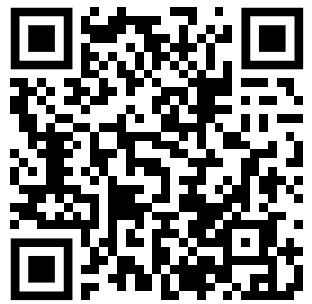 ¿Qué es el Granuloma Anular?El granuloma anular (GA) es una afección de la piel que causa bultos redondos o con forma de anillo en la piel. Estas protuberancias pueden ser rosadas, marrones o color piel. Generalmente aparecen en las manos, pies, codos o rodillas. A veces dan comezón, pero no suelen causar dolor.Existen 3 tipos de GA: GA localizadoEl GA localizado es el tipo más común de GA. Se limita a pocas áreas del cuerpo, como las manos, pies, codos o rodillas.  GA generalizadoEl GA generalizado es mucho menos común. Este tipo puede observarse en muchas áreas del cuerpo a la vez. Los lugares más comunes incluyen el torso, axilas e ingle. Este puede causar más comezón que otros tipos de GA.GA profundo
El GA profundo también es conocido como GA subcutáneo, que significa que ocurre debajo de la piel. Este tipo de GA causa bultos duros bajo la piel. Es más común en el cuero cabelludo, dedos, pies y espinillas.
¿Cómo reconozco el GA?El granuloma anular se reconoce por su forma circular. En los tonos de piel más claros, el GA a menudo se ve rosado o rojo. En tonos de piel más oscuros, las lesiones de GA se ven rosadas, rojas o marrones. ¿Qué causa el granuloma anular?La causa del GA a menudo es desconocida. A veces el GA aparece después de un trauma a la piel, picaduras de insectos o en zonas del cuerpo expuestas al sol.El GA puede ocurrir a cualquier edad. Es muy común en niños de edad escolar. No es contagioso, que significa que no se puede esparcir a otras personas.¿Es necesario hacerse un examen para granuloma anular?El GA por lo general se puede diagnosticar con sólo examinar la piel. En algunos casos, podría removerse una pequeña muestra de la piel (una biopsia) y examinarse bajo un microscopio para confirmar que es un GA.A los adultos con GA generalizado a veces se les recomienda hacerse exámenes de sangre, ya que este tipo puede generarse por diabetes o colesterol alto. Estas alteraciones en los exámenes de laboratorio no son comunes en niños.¿Cómo se trata el granuloma anular?Existen muchos tratamientos para el GA y todos funcionan dependiendo del paciente. Si el GA no es molesto para el niño, algunas familias decidirán no hacer ningún tratamiento. Con el paso del tiempo, el GA puede desaparecer sin tratamiento. Las opciones de tratamiento incluyen: Observación: El GA puede desaparecer por sí solo sin tratamiento. Esto tiende a ocurrir a lo largo  de 2 años. El GA usualmente no deja cicatriz. Tratamientos tópicos: Si causa comezón o es molesto, a los pacientes se les podría recetar cremas o unguentos para ayudar con la picazón y el enrojecimiento.Inyecciones esteroidales: Una medicina llamada esteroide puede inyectarse en la piel para ayudar a que desaparezca más rápido. Esta es una opción para niños mayores y adultos que les molesta el GA y no les incomodan las inyecciones.Terapia con luz: Cuando el GA ocurre en muchas areas del cuerpo o causa mucha comezón, puede usarse terapia con luz (fototerapia) para tratar el GA. Medicamentos orales: Cuando el GA está por todo el cuerpo, no desaparace y es persistente, los médicos podrían recetar medicamentos orales para tratar el GA.Autoras: Sarah Cipriano, MD y Smita Awasthi, MDRevisado por: Leslie Castelo-Soccio, MD, PhD y Mary Larijani, MD